КАК СОЗДАТЬ КАНАЛ на ЮТУБЕ, к которому можно давать ДОСТУП, не давая пароля от АККАУНТАУ вас уже есть канал на Ютубе, который привязан к аккаунту Гугл через почту gmail. Если нет, то создайте. Теперь создаем второй канал, привязанный к этому-же аккаунту Гугл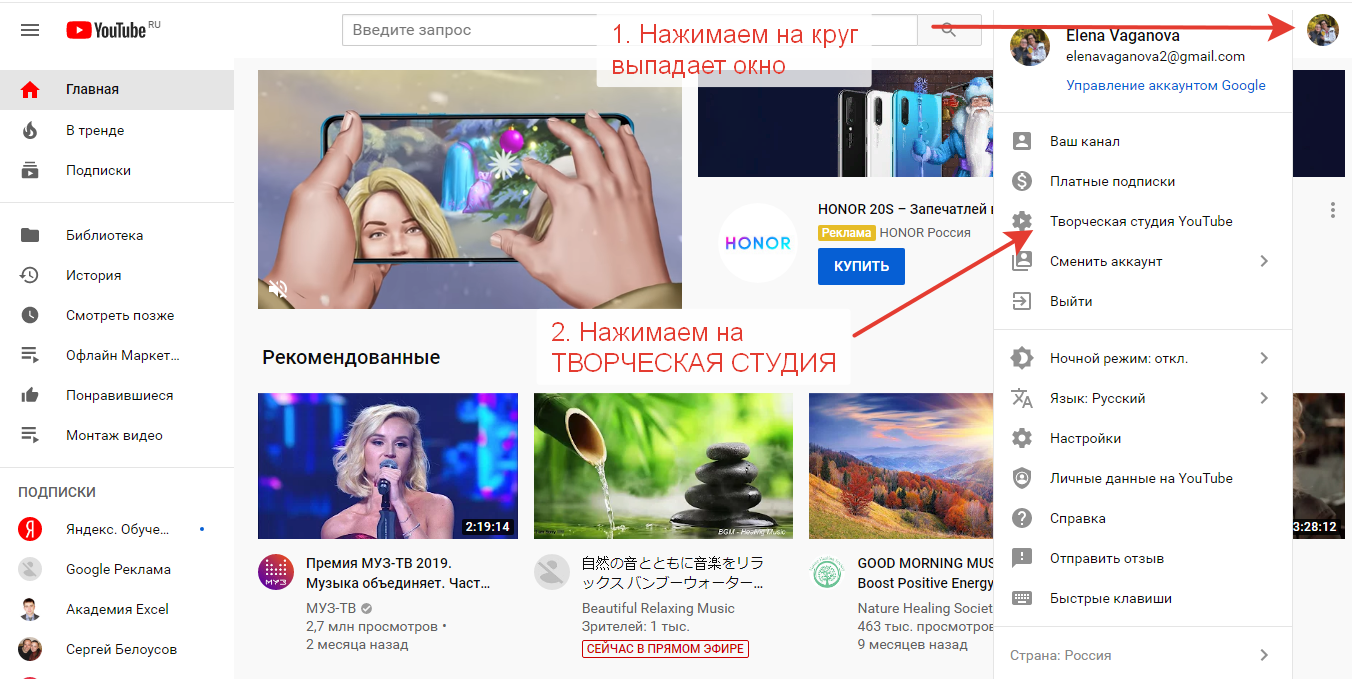 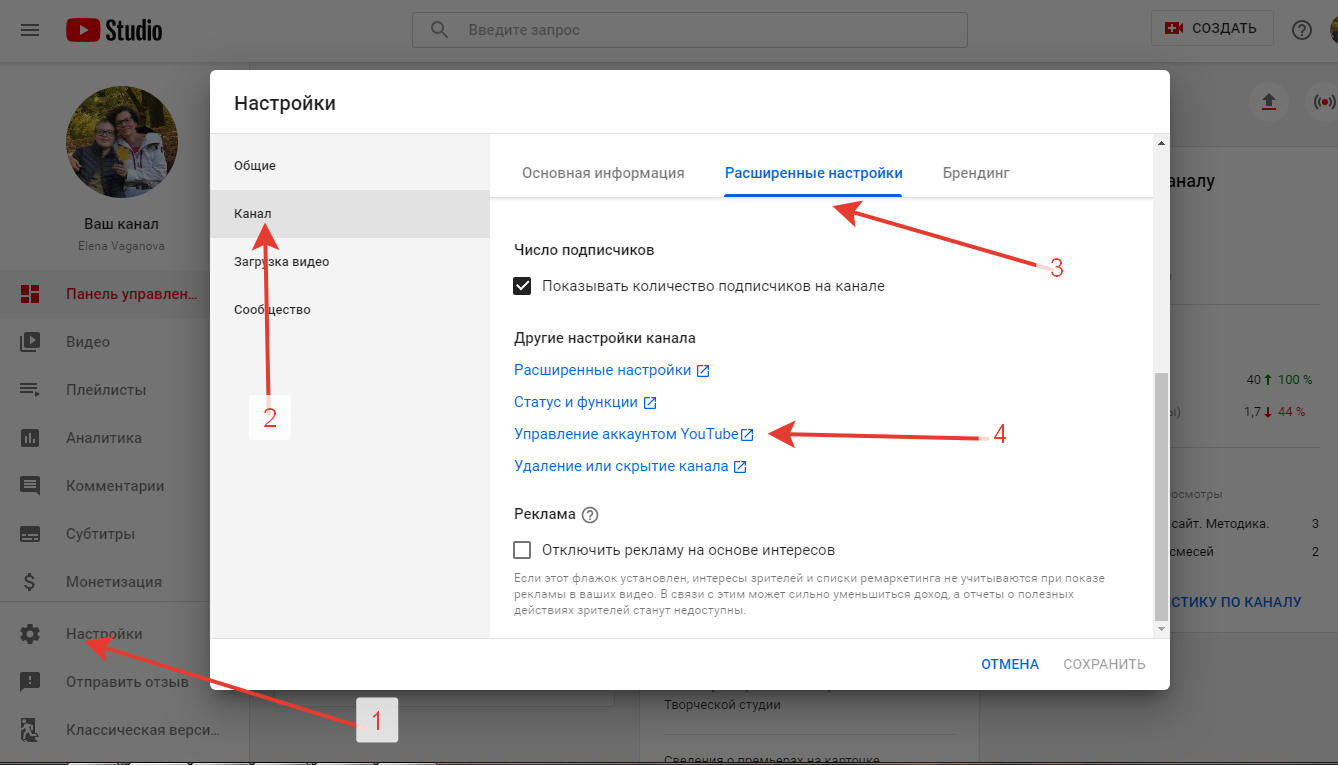 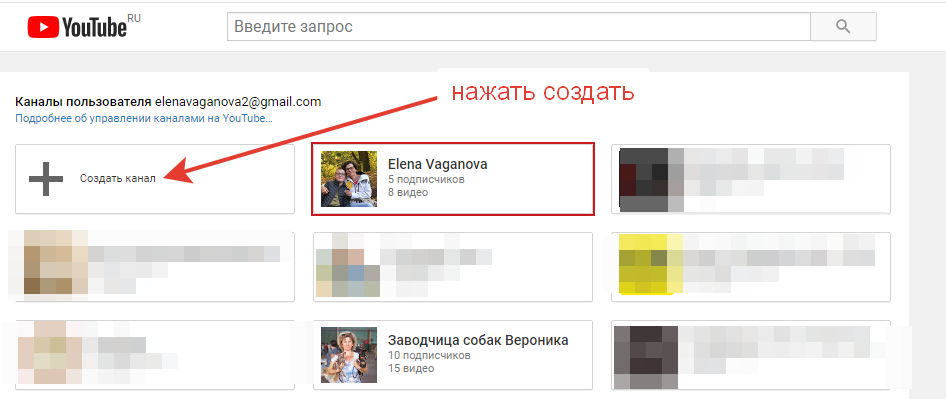 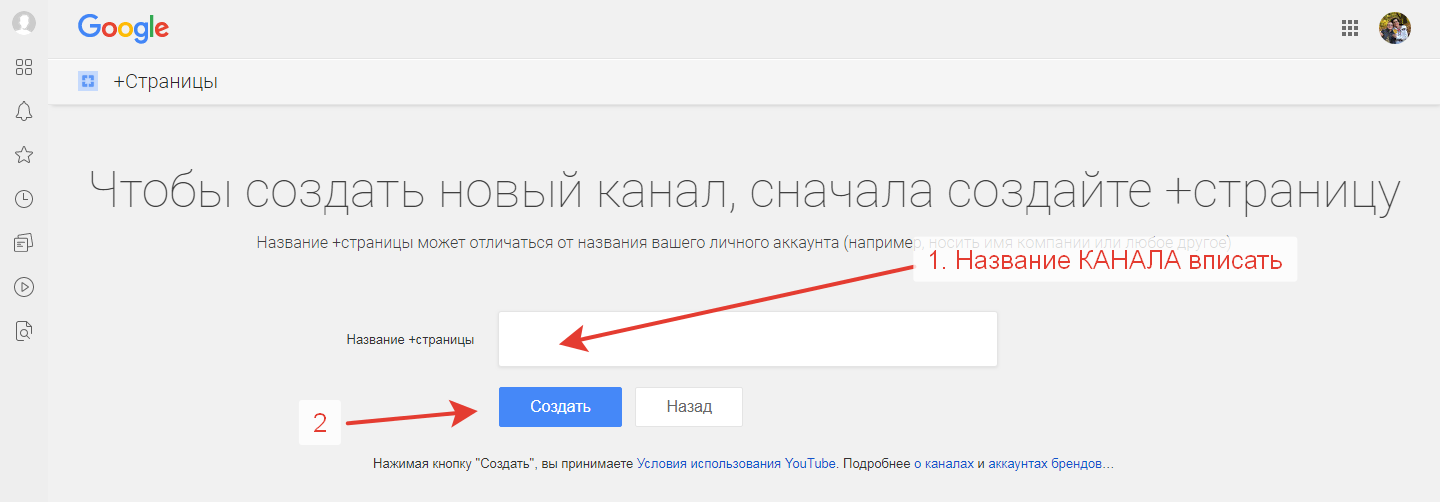 